BOLETIM DE INSCRIÇÃOObrigatório envio das fotocópias do Livrete e Registo de Propriedade ou Documento Único, Certificado de Inspeção e Seguro do veículo.INFORMAÇÕES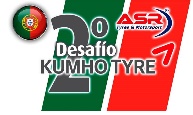 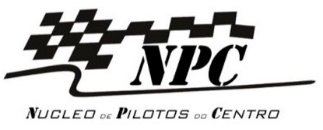 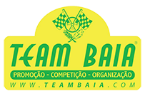 A preencher pela OrganizaçãoA preencher pela OrganizaçãoA preencher pela OrganizaçãoA preencher pela OrganizaçãoA preencher pela OrganizaçãoData:Pago:NºGRUPOCLASSECONCORRENTE:1º PILOTO2º PILOTO / NAVEGADORNome:DETALHES DO VEÍCULODETALHES DO VEÍCULODETALHES DO VEÍCULODETALHES DO VEÍCULOMARCAMATRÍCULA NºMODELOCILINDRADAANO DE CONSTRUÇÃOCHASSIS NºHOMOLOGAÇÃO NºMOTOR NºPASSAPORTE TÉCNICO Nº GRUPOCLASSE